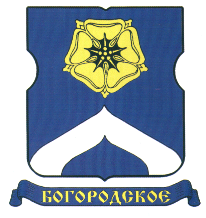 СОВЕТ ДЕПУТАТОВМУНИЦИПАЛЬНОГО ОКРУГА БОГОРОДСКОЕРЕШЕНИЕ19.10.2017  г. № 02/23Об утверждении персонального состава и председателя комиссии по досуговой, социально- воспитательной, физкультурно-оздоровительной и спортивной работе депутатов Совета депутатовмуниципального округа  Богородское            Руководствуясь п. 9 ст. 5 Устава муниципального округа Богородское,  ст. 9 и 10 гл. 4 Регламента Совета депутатов муниципального округа Богородское и Положением о комиссии по досуговой, социально-воспитательной, физкультурно-оздоровительной и спортивной работе депутатов Совета депутатов муниципального округа Богородское,Совет депутатов муниципального округа Богородское решил:         1. Сформировать и  утвердить комиссию  по досуговой, социально-воспитательной, физкультурно-оздоровительной и спортивной работе депутатов  Совета депутатов  муниципального округа  Богородское  в следующем составе: Шустров Евгений Владимирович, Казаковская Юлия Борисовна, Иванова Анна Кирилловна.         2. Избрать председателем комиссии по досуговой, социально-воспитательной, физкультурно-оздоровительной и спортивной работе депутатов Совета депутатов  муниципального округа  Богородское депутата Шустрова Евгения Владимировича.          3. Признать утратившим силу Решение муниципального Собрания внутригородского муниципального образования Богородское в городе Москве от 17.04.2012г. № 06 «Об утверждении состава и председателя комиссии по досуговой, социально-воспитательной, физкультурно-оздоровительной и спортивной работе депутатов муниципального Собрания внутригородского муниципального образования Богородское в городе Москве».4. Опубликовать настоящее решение в бюллетене «Московский муниципальный вестник» и разместить на официальном сайте муниципального округа Богородское www.bogorodskoe-mo.ru.5.  Контроль за выполнением настоящего решения возложить на главу муниципального округа Богородское в городе Москве Воловика К.Е.Глава муниципального округа  				                           К.Е. Воловик